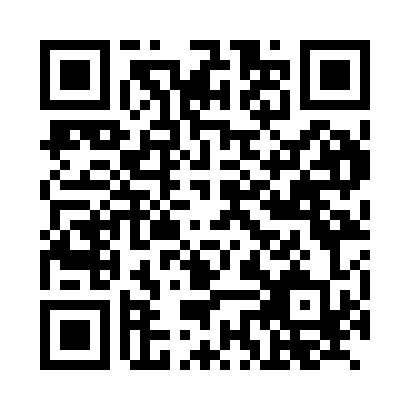 Prayer times for Barigau, GermanyWed 1 May 2024 - Fri 31 May 2024High Latitude Method: Angle Based RulePrayer Calculation Method: Muslim World LeagueAsar Calculation Method: ShafiPrayer times provided by https://www.salahtimes.comDateDayFajrSunriseDhuhrAsrMaghribIsha1Wed3:265:491:135:158:3710:502Thu3:225:481:135:158:3810:533Fri3:195:461:125:168:4010:564Sat3:165:441:125:178:4110:595Sun3:125:421:125:178:4311:026Mon3:095:411:125:188:4511:057Tue3:055:391:125:188:4611:088Wed3:025:371:125:198:4811:119Thu2:585:361:125:208:4911:1410Fri2:575:341:125:208:5111:1711Sat2:565:331:125:218:5211:2012Sun2:565:311:125:218:5411:2013Mon2:555:301:125:228:5511:2114Tue2:555:281:125:238:5711:2115Wed2:545:271:125:238:5811:2216Thu2:545:251:125:248:5911:2317Fri2:535:241:125:249:0111:2318Sat2:525:231:125:259:0211:2419Sun2:525:211:125:259:0411:2520Mon2:525:201:125:269:0511:2521Tue2:515:191:125:269:0611:2622Wed2:515:181:125:279:0811:2623Thu2:505:171:125:279:0911:2724Fri2:505:151:125:289:1011:2825Sat2:495:141:135:289:1111:2826Sun2:495:131:135:299:1311:2927Mon2:495:121:135:299:1411:2928Tue2:485:111:135:309:1511:3029Wed2:485:111:135:309:1611:3130Thu2:485:101:135:319:1711:3131Fri2:485:091:135:319:1811:32